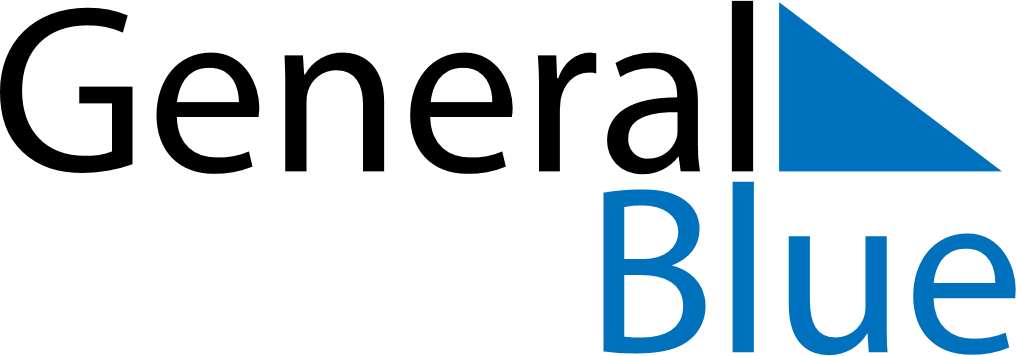 January 2026January 2026January 2026January 2026ColombiaColombiaColombiaSundayMondayTuesdayWednesdayThursdayFridayFridaySaturday1223New Year’s Day4567899101112131415161617Epiphany18192021222323242526272829303031